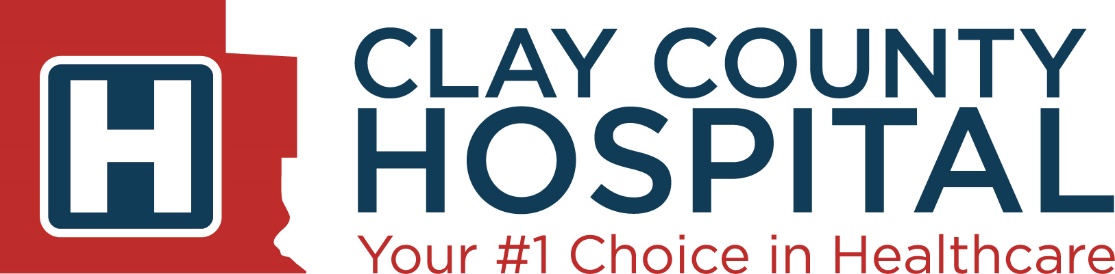 Your Rights and Protections Against Surprise Medical Bills When you get emergency care or get treated by an out-of-network provider at an in-network hospital or ambulatory surgical center, you are protected from surprise billing or balance billing. What is “balance billing” (sometimes called “surprise billing”)? When you see a doctor or other health care provider, you may owe certain out-of-pocket costs, such as a copayment, coinsurance, and/or a deductible. You may have other costs or have to pay the entire bill if you see a provider or visit a health care facility that isn’t in your health plan’s network. “Out-of-network” describes providers and facilities that haven’t signed a contract with your health plan. Out-of-network providers may be permitted to bill you for the difference between what your plan agreed to pay and the full amount charged for a service. This is called “balance billing.” This amount is likely more than in-network costs for the same service and might not count toward your annual out-of-pocket limit. “Surprise billing” is an unexpected balance bill. This can happen when you can’t control who is involved in your care—like when you have an emergency or when you schedule a visit at an in network facility but are unexpectedly treated by an out-of-network provider.You are protected from balance billing for: Emergency services If you have an emergency medical condition and get emergency services from an out-of network provider or facility, the most the provider or facility may bill you is your plan’s in network cost-sharing amount (such as copayments and coinsurance). You can’t be balance billed for these emergency services. This includes services you may get after you’re in stable condition, unless you give written consent and give up your protections not to be balanced billed for these post-stabilization services. Certain services at an in-network hospital or ambulatory surgical center When you get services from an in-network hospital or ambulatory surgical center, certain providers there may be out-of-network. In these cases, the most those providers may bill you is your plan’s in-network cost-sharing amount. This applies to emergency medicine, anesthesia, pathology, radiology, laboratory, neonatology, assistant surgeon, hospitalist, or intensivist services. These providers can’t balance bill you and may not ask you to give up your protections not to be balance billed.
If you get other services at these in-network facilities, out-of-network providers can’t balance bill you, unless you give written consent and give up your protections. You’re never required to give up your protections from balance billing. You also aren’t required to get care out-of-network. You can choose a provider or facility in your plan’s network. In 2011, Illinois amended the Illinois Insurance Code, implementing certain patient protections against balance billing via Public Act 96-1523. This law bans balance billing for anesthesiology, emergency, neonatology, pathology and radiology services provided at in-network hospitals or ambulatory surgery centers (ASCs). Patients must be billed as though in-network providers furnished such services for cost sharing purposes, and the payer (health plan or issuer) may pay either the billed amount or attempt to negotiate reimbursement with the provider. If negotiations do not result in an agreed-upon payment amount, then the payer or the provider may initiate a binding arbitration process by filing a request with the Department of Insurance. Importantly, the Illinois law does not apply to ERISA health plans or group or individual health plans that are self-funded. When balance billing isn’t allowed, you also have the following protections: • You are only responsible for paying your share of the cost (like the copayments, coinsurance, and deductibles that you would pay if the provider or facility was in-network). Your health plan will pay out-of-network providers and facilities directly. • Your health plan generally must: Cover emergency services without requiring you to get approval for services in advance (prior authorization). Cover emergency services by out-of-network providers. Base what you owe the provider or facility (cost-sharing) on what it would pay an in-network provider or facility and show that amount in your explanation of benefits. Count any amount you pay for emergency services or out-of-network services toward your deductible and out-of-pocket limit. If you believe you’ve been wrongly billed, you may contact Clay County Hospital’s Business Office at 618-662-2131. Visit www.cms.gov/nosurprises/consumers or call 1-800-985-3059 for more information about your rights under federal law. You may also call the Illinois Department of Insurance at 1-877-527-9431.Limited English Proficiency NotificationAs required to meet compliance with the No Surprises ActATTENTION: If you do not speak English and need this form translated, please ask a staff member to arrange for language interpretation. It is free of charge. ATENCIÓN: Si no habla inglés y necesita traducir este formulario, pídale a un miembro del personal que coordine la interpretación del idioma. Es gratis.UWAGA: Jeśli nie mówisz po angielsku i potrzebujesz przetłumaczyć ten formularz, poproś członka personelu o zorganizowanie tłumaczenia ustnego. To jest bezpłatne. 注意：如果您不会说英语并需要翻译此表格，请让工作人员安排语言翻译。这个是免费的주의: 영어를 할 수 없고 이 양식을 번역해야 하는 경우 직원에게 언어 통역을 요청하십시오. 무료입니다. Pansin: Kung hindi ka nagsasalita ng Ingles at kailangan ang form na ito na isinalin, mangyaring hilingin sa isang kawani na mag-ayos para sa interpretasyon ng wika. Ito ay walang bayad..مجاني إنھ .للغة الفوریة الترجمة بترتیب الموظفین أحد مطالبة فیرجى ، النموذج ھذا ترجمة إلى وتحتاج الإنجلیزیة تتحدث لا كنت إذا :تنبیھВНИМАНИЕ: Если вы не говорите по-английски и вам нужен перевод этой формы, попросите сотрудника организовать языковой перевод. Это бесплатно.યાનઆપો: જો તમેઅંે નથી બોલતા અનેઆ ફોમન ા અનુવાદની જર હોય, તો કૃપા કરીનેટાફ સયનેભાષાના અથઘટનની યવથા કરવા માટેકહો. તેિન:શુક છે.کو کرنے بندوبست کا تشریح کی زبان سے رکن کسی کے عملے کرم براه تو ،ہے درکار ترجمہ کا فارم اس اور بولتے نہیں انگریزی آپ اگر :توجہہے۔ مفت یہ کہیں۔LƯU Ý: Nếu bạn không nói được tiếng Anh và cần dịch mẫu đơn này, vui lòng yêu cầu nhân viên sắp xếp thông dịch ngôn ngữ. Nó là miễn phí. ATTENZIONE: Se non parli inglese e hai bisogno di tradurre questo modulo, chiedi a un membro dello staff di organizzare l'interpretazione linguistica. È gratuito.ान द: यिद आप अंेजी नहींबोलतेहऔर इस फॉमका अनुवाद करना चाहतेह, तो कृपया िकसी ाफ सद सेभाषा की ाा की वथा करनेकेिलए कह। यह िबना मू के है। ATTENTION : Si vous ne parlez pas anglais et que vous avez besoin de traduire ce formulaire, veuillez demander à un membre du personnel d'organiser l'interprétation linguistique. C'est gratuit.ΠΡΟΣΟΧΗ: Εάν δεν μιλάτε αγγλικά και χρειάζεστε μετάφραση αυτού του εντύπου, ζητήστε από ένα μέλος του προσωπικού να κανονίσει τη διερμηνεία γλώσσας. Είναι δωρεάν. ACHTUNG: Wenn Sie kein Englisch sprechen und dieses Formular übersetzt werden müssen, bitten Sie einen Mitarbeiter, für eine Sprachübersetzung zu sorgen. Es ist kostenlos.